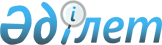 О защите интересов Республики Казахстан в Верховном Суде Округа КолумбияРаспоряжение Премьер-Министра Республики Казахстан от 23 октября 1996 г. N 487-р



          В целях предотвращения судебного иска компании "Trans
Соммоditiеs, Inс." к Республике Казахстан (контракт
Казахско-Люксембургского Торгового Дома):




          1. Одобрить предложение Министерства юстиции Республики
Казахстан о выборе компании "White and Case" для защиты интересов
Республики Казахстан в Верховном Суде Округа Колумбия.




          2. Одобрить предложенный компанией "White and Case" текст
Письма - соглашения .




          3. Министерству финансов Республики Казахстан произвести
авансовый платеж в размере 25 (двадцать пять) тысяч долларов США
компании "White and Case" за счет средств, предусмотренных в
республиканском бюджете на 1996 год на неотложные нужды
Правительства Республики Казахстан.




          4. В случае, если расходы компании "White and Case" будут
превышать вышеуказанную сумму, разрешить Министерству финансов
Республики Казахстан осуществить оплату дополнительных расходов в
пределах 20 (двадцати) тысяч долларов США за счет средств,
предусмотренных в республиканском бюджете на 1996 год на неотложные
нужды Правительства Республики Казахстан.








          Премьер-Министр








					© 2012. РГП на ПХВ «Институт законодательства и правовой информации Республики Казахстан» Министерства юстиции Республики Казахстан
				